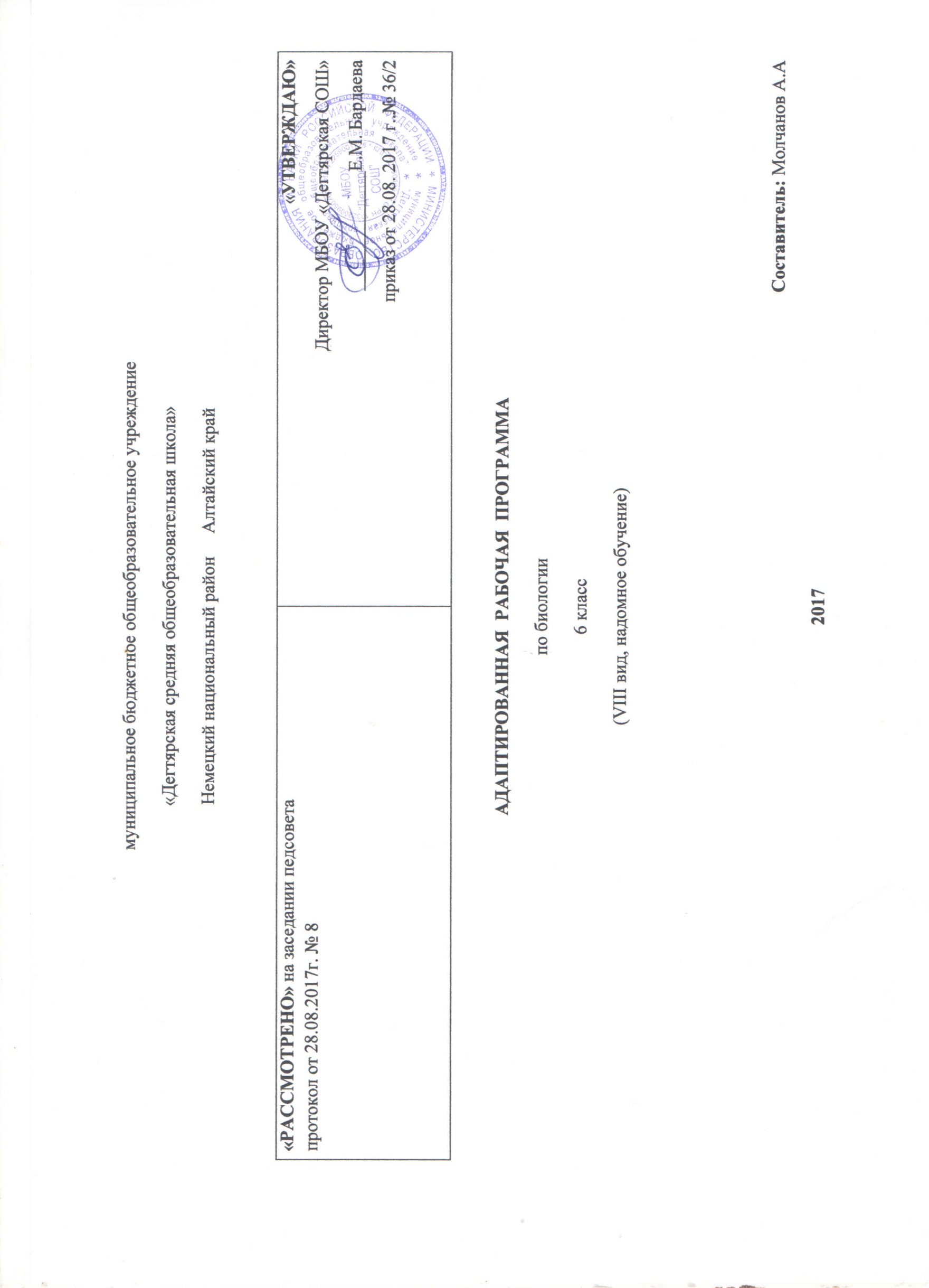 ПОЯСНИТЕЛЬНАЯ ЗАПИСКАДанная рабочая программа разработана на основе Федерального компонента Государственного образовательного стандарта основного общего образования и Программы специального (коррекционного) образования VIII вида (Программы специальных (коррекционных) учреждений VIII вида для 5 - 9 классов. . / Под ред. Бгажноковой И.М.– 4-е, испр. и доп. –– М.: «Просвещение», 2010.), учебного плана школы на 2012 – 2013 учебный год; программы развития школы «Школа самовыражения личности».Рабочая программа конкретизирует содержание предметных тем Государственного образовательного стандарта, дает распределение учебных часов по разделам и темам курса.  Она рассчитана на 34 учебных часа, из расчета 1 час в неделю. Преобладающей формой текущего контроля выступает письменный зачет (по карточкам, самостоятельные, текстовые, контрольные работы). В учебном плане на изучение биологии в 6 классе VIII вида на домашнем обучении отводится 1 час в неделю.УМК:Биология. Неживая природа. 6 класс: учеб. для  спец. (коррекц.) образоват. учреждений VIII вида. / А.И. Никишов. – 2-е изд. – М.: «Просвещение», 2011.Программы специальных (коррекционных) образовательных учреждений VIII вида 5 – 9 классы. / Под ред. Бгажноковой И.М.– 4-е, испр. и доп. –– М.: «Просвещение», 2010.Требования к уровню подготовки обучающихся.Учащиеся должны знать:- отличительные признаки твердых тел, жидкостей, газов;- отличительные признаки основных полезных ископаемых, песчаной и глинистой почвы;- некоторые свойства твердых, жидких и газообразных тел на примере воды, воздуха, металлов: расширение при нагревании и сжатие при охлаждении, способность хорошо или плохо проводить тепло.Учащиеся должны уметь:- обращаться с самым простым лабораторным оборудованием;- проводить несложную обработку почвы на пришкольном участке;- определять температуру воздуха, воды.Содержание курса.В 6 классе («Неживая природа») учащиеся узнают, чем живая природа отличается от неживой, из чего состоят живые и неживые тела, получают новые знания об элементарных физических и химических свойствах и использовании воды,  воздуха, полезных ископаемых и почвы, о некоторых явлениях неживой природы.Природа. Живая и неживая природа. Предметы и явления неживой природы, их изменения. Твердые тела, жидкости и газы. Превращение твердых тел в жидкости, жидкостей — в газы. Для чего нужно изучить неживую природу. Планета, на которой мы живем, — Земля. Форма и величина. Смена дня и ночи. Смена времен года.Вода в природе. Свойства воды: непостоянство формы; текучесть; испарение при нагревании и сжатие при охлаждении. Три состояния воды. Способность воды растворять некоторые твердые вещества (соль, сахар и др.). Растворимые и нерастворимые вещества. Прозрачная и мутная вода. Очистка мутной воды. Растворы в природе: минеральная и морская вода. Питьевая вода. Учет и использование   свойств воды. Использование воды в быту, промышленности 	сельском хозяйстве. Бережное отношение к воде. Охрана воды.Демонстрация опытов:Расширение воды при нагревании и сжатие при охлаждении. Растворение соли, сахара в воде. Очистка мутной воды. Выпаривание солей из питьевой, минеральной и морской воды.Определение текучести воды.Практическая работа. Измерение температуры питьевой холодной воды, горячей и теплой воды, используемой для мытья посудыи других целей.Воздух. Свойства воздуха: прозрачный, бесцветный, упругий. Использование   свойства упругости воздуха. Плохая теплопроводность воздуха. Испарение воздуха при нагревании и сжатие при охлаждении. Теплый воздух легче холодного: теплый воздух поднимается вверх,  холодный опускается вниз. Движение воздух. Состав воздуха: кислород, углекислый газ, азот. Кислород, его свойство   поддерживать горение. Значение кислорода воздуха для дыхания ,в жизни  животных и человека. Применение кислорода в медицине.Углекислый газ и его свойство не поддерживать горение. Применение углекислого газа при тушении пожара. Чистый и загрязненный воздух. Примеси в воздухе (водяной пар, дым, пыль). Борьба за чистоту воздуха.Демонстрация опытов:Обнаружение воздуха в пористых телах (сахар, сухарь, уголь почва).Обнаружение   воздуха в какой-либо емкости.Упругость воздуха. 4. Воздух — плохой проводник тепла.5.	Расширение воздуха при нагревании и сжатие при охлаждении.6.	Движение воздуха из теплой комнаты в холодную и холодного — в теплую (циркуляция). Наблюдение за отклонением пламени свечи.Полезные ископаемые Полезные ископаемые и их значение.Полезные ископаемые, используемые в качестве строительных материалов: гранит, известняк, песок, глина.Горючие полезные ископаемыеТорф. Внешний вид и свойства торфа: коричневый цвет, хорошо впитывает воду, горит. Образование торфа, добыча и использованиеКаменный уголь. Внешний вид и свойства каменного угля: цвет, блеск, горючесть, твердость, хрупкость. Добыча и использование.Нефть. Внешний вид и свойства нефти: цвет и запах, маслянистость, текучесть, горючесть. Добыча нефти. Продукты переработки нефти: бензин, керосин и другие материалы.Природный газ. Свойства газа: бесцветность, запах, горючесть. Добыча и использование. Правила обращения с газом в быту.Полезные ископаемые, которые используются при получении минеральных удобрений.Калийная соль. Внешний вид и свойства: цвет, растворимость в воде. Добыча и использование.Полезные ископаемые, используемые для по лучения металлов (железная и медная руды и др.), их внешний вид и свойства.Получение черных и цветных металлов из металлических руд (чугуна, стали, меди и др.).         Демонстрация опытов:Определение некоторых свойств горючих полезных исконас мых: влагоемкость торфа и хрупкость каменного угля.Определение растворимости калийной соли.Практическая работа. Распознавание черных и цветных металлов по образцам и различным изделиям из этих металлов.Наблюдение за сгоранием каменного угля и других горючих полезных ископаемых (в топках, печах, плитах).Экскурсии в краеведческий музей и (по возможности) к местам добычи и переработки полезных ископаемых (в зависимости от местных условий).Почва.  Почва — верхний и плодородный слой земли. Как образуется почва. Состав почвы: перегной, глина, песок, вода, минеральные соли, воздух. Минеральная и органическая части почвы. Перегной — органическая часть почвы. Глина, песок и минеральные вещества — минеральная часть почвы. Песчаные и глинистые почвы. Водные свойства песчаных и глинистых почв: способность впитывать воду, пропускать ее и удерживать.(сравнение песка и песчаных почв по водным свойствам. Сравнение глины и глинистых почв по водным свойствам. Основное свойство почвы — плодородие. Местные типы почв: название, краткая характеристика. Обработка почвы: вспашка, боронование. Значение почвы в народном хозяйстве. Охрана почв.Демонстрация опытов:   Выделение воздуха и воды из почвы.   Обнаружение в почве песка и глины.Выпаривание минеральных веществ из водной вытяжки. Определение способности песчаных и глинистых почв впитывать воду и пропускать ее.Практическая работа. Различие песчаных и глинистых почв. Обработка почвы на школьном учебно-опытном участке:  боронование лопатой и граблями, вскапывание приствольных кругов деревьев и кустарников, рыхление почвы мотыгами.Экскурсия к почвенным обнажениям или выполнение почвенного разреза.В результате изучения естествоведческого курса учащиеся должны получить общие представления о разнообразии и жизнедеятельности растительных и животных организмов, о человеке как биосоциальном существе, как виде, живом организме, личности, об условиях его существования, о здоровом образе жизни. Учащиеся должны понять практическое значение знаний о человеке для решения бытовых, медицинских и экологических проблем.Учебно-тематический план№ТемаКоличествочасов1Общее знакомство с природой.12Вода. 83Воздух.54Полезные ископаемые.115Почва.56Проверочная работа.5Итого:Итого:34№Дата проведенияТема урока	К-во часов№Тема урокаОбщее знакомство с природой. 1час1.07.09Неживая и живая природа. Твердые тела, жидкости и газы. Для чего изучают природу.Вода. 82.14.09Вода в природе. Вода – жидкость.3.21.09Температура воды и ее измерение. Изменение уровня воды при нагревании и охлаждении.4.28.09Изменение состояния воды при замерзании. Лед – твердое тело5.05.10Превращение воды в пар. Кипение воды.6.12.10Три состояния воды в природе. Вода – растворитель.7.19.10Водные растворы и их использование. Водные растворы в природе. Нерастворимые в воде вещества.8.26.10Чистая и мутная вода. Питьевая вода.9.09.11Использование воды в быту, промышленности и сельском хозяйстве. Охрана воды.10.16.11Повторение темы «Вода». Проверочная работа.Воздух. 5часов11.23.11Воздух в природе. Воздух занимает место. Воздух сжимаем и упруг.12.30.11Воздух – плохой проводник тепла. Расширение воздуха при нагревании и сжатие при охлаждении.13.07.12Теплый воздух легче холодного. Движение воздуха в природе.14.14.12Состав воздуха. Кислород и его значение в жизни растений, животных и человека. Углекислый газ. Применение углекислого газа.15.21.12Чистый и загрязненный воздух. Значение воздуха. Охрана воздуха.16.28.12Повторение темы «Воздух». Проверочная работа.Полезные ископаемые. 11часов17.11.01Полезные ископаемые, используемые в качестве строительных материалов: гранит, известняки, песок, глина.18.18.01Горючие полезные ископаемые. Торф. Внешний вид и свойства торфа. Добыча и использование.19.25.01Каменный уголь. Внешний вид и свойства каменного угля. Добыча и использование. 20.01.02Нефть. Внешний вид и свойства нефти. Добыча. Природный газ. Свойства газа. Добыча и использование. Правила обращения с газом в быту.21.08.02Полезные ископаемые, которые используются для получения минеральных удобрений. 22.15.02Калийная соль. Внешний вид и свойства. Добыча и использование. Фосфориты. Внешний вид и свойства. Добыча и использование.23.22.02Полезные ископаемые, используемые для получения металлов; железная руда, ее внешний вид.24.01.03Черные металлы. Свойства черных металлов. Чугун. Сталь. Распознавание стали и чугуна.25.15.03Цветные металлы. Отличие черных металлов от цветных. Применение цветных металлов. Алюминий. Внешний вид и свойства. Распознавание алюминия.26.22.03Медь. Свойства меди. Распознавание меди и применение. Олово. Свойства олова. Применение.27.05.04Местные полезные ископаемые. Их физические свойства и использование. Экономия при использовании металлов человеком. Охрана недр.28.12.04Повторение темы: «Полезные ископаемые». Проверочная работа.Почва. 5 часов29.19.04Почва – верхний слой земли. Ее образование. Состав почвы. Минеральная и органическая часть почвы.30.26.04Перегной – органическая часть почвы. Песок и глина - минеральная часть почвы. Минеральные соли в почве.31.03.05Разнообразие почв. Различие почв по их составу. Водные свойства песчаных и глинистых почв.32.10.05Сравнение песка и песчаных почв по водным свойствам. Сравнение глины и глинистых почв по водным свойствам.33.17.05Как проходит вода в разные почвы. Испарение воды из почвы. Основное свойство почвы – плодородие. Почвы и растения.34.24.05Эрозия почв. Охрана почв. Повторение темы «Почва». Проверочная работа.